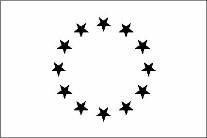 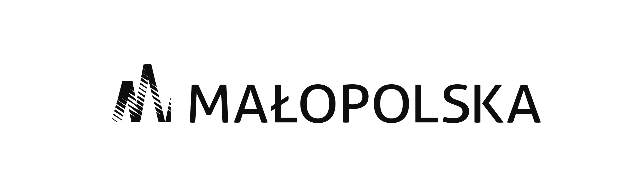 Regulamin konkursu plastycznego„Z NAUKOWCEM PRZEZ ŚWIAT”Organizator KonkursuOrganizatorem Konkursu plastycznego „Z NAUKOWCEM PRZEZ ŚWIAT”, zwanego dalej „Konkursem”, jest Województwo Małopolskie. KonkursKonkurs organizowany jest w ramach Małopolskiej Nocy Naukowców 2019.Celem Konkursu jest promocja zawodu naukowca oraz popularyzacja wiedzy na temat różnych dziedzin naukowych.Udział w Konkursie jest bezpłatny.Uczestnicy KonkursuW Konkursie mogą brać udział przede wszystkim przedszkolacy, uczniowie szkół podstawowych i ponadpodstawowych z Małopolski. W ramach Konkursu wyodrębnione zostały cztery kategorie wiekowe uczestników: I kategoria: 5-7 lat; II kategoria: 8-10 lat; III kategoria: 11-15 lat; IV kategoria: 16 lat – 19 lat. Organizacja Konkursu i wybór zwycięzcówW Konkursie biorą udział wszystkie prace zgłoszone do Konkursu 
spełniające wymagania formalne.Wyboru jednej zwycięskiej pracy i jednej wyróżnionej, w każdej kategorii wiekowej, dokonuje Regionalna Komisja Konkursowa powołana Zarządzeniem Marszałka Województwa Małopolskiego. Organizator zastrzega sobie prawo do przyznania dodatkowych wyróżnień i nagród 
w Konkursie oraz rezygnacji z wyboru zwycięskiej i wyróżnionej pracy w danej kategorii wiekowej.Podstawowymi kryteriami oceny pracy będą: pomysłowość, oryginalność pracy oraz zaangażowanie uczestnika w jej przygotowanie.Praca powinna być związana z tematem i celem Konkursu, o którym mowa w pkt. 
II niniejszego Regulaminu. Interpretacja tematu pracy zależy od pomysłu autora. Zasady zgłaszania prac konkursowychUczestnik może zgłosić w Konkursie tylko jedną pracę konkursową, zwaną dalej pracą. Autorem danej pracy może być tylko jedna osoba.Praca może zostać wykonana dowolną techniką – malarstwo, grafika, rysunek, collage lub inne techniki na płaskim, trwałym podłożu o formacie min. A3 (297x420 mm) i nie większym niż A1 (594x 841).Motywem przewodnim pracy powinno być hasło: „Z NAUKOWCEM PRZEZ ŚWIAT”. Do pracy winien być załączony krótki opis pracy. Każda dostarczona praca powinna być opatrzona na odwrocie imieniem, nazwiskiem, kategorią wiekową autora oraz napisem: „Konkurs „Z NAUKOWCEM PRZEZ ŚWIAT” organizowany w ramach Małopolskiej Nocy Naukowców 2019”.Do pracy winna być dołączona Karta zgłoszeniowa oraz Oświadczenie o wyrażeniu zgody wraz z klauzulą informacyjną -  zgodnie z art. 13 ust. 1−2 rozporządzenia Parlamentu Europejskiego i Rady (UE) 2016/679 z 27.04.2016 r. w sprawie ochrony osób fizycznych w związku z przetwarzaniem danych osobowych i w sprawie swobodnego przepływu takich danych oraz uchylenia dyrektywy 95/46/WE (ogólne rozporządzenie o ochronie danych), zwanego RODO, stanowiące załącznik nr 1 do niniejszego Regulaminu.Regulamin wraz z załącznikiem stanowiącym Kartę zgłoszeniową oraz Oświadczenie o wyrażeniu zgody wraz z klauzulą informacyjną jest dostępny na stronie: www.nocnaukowcow.malopolska.pl Prawidłowo wypełniona Karta zgłoszeniowa i Oświadczenie o wyrażeniu zgody wraz 
z klauzulą informacyjną są niezbędne do zakwalifikowania pracy do postępowania konkursowego. Pracę i Kartę zgłoszeniową wraz z Oświadczeniem o wyrażeniu zgody i klauzulą informacyjną należy dostarczyć osobiście lub przesłać pocztą na adres:Urząd Marszałkowski Województwa MałopolskiegoDepartament Nadzoru Właścicielskiego i Gospodarkiul. Racławicka 56, 30 – 017 Kraków z dopiskiem: MAŁOPOLSKA NOC NAUKOWCÓW 2019 – Konkurs plastycznyTermin składania prac upływa 17 września 2019 r. W przypadku prac przesłanych  pocztą liczy się data wpływu do siedziby Organizatora.Organizator Konkursu nie ponosi odpowiedzialności za uszkodzenia powstałe podczas przesyłki prac, a także za zabezpieczenie danych osobowych zawartych w przesyłce.Prace zniszczone lub niezgodne z Regulaminem nie będą brały udziału 
w Konkursie i zostaną trwale zniszczone.Przystąpienie do Konkursu oznacza zapoznanie się z niniejszym Regulaminem oraz akceptację wszystkich jego warunków.Wyniki Konkursu i nagrodyWyniki Konkursu zostaną ogłoszone na stronie internetowej   www.nocnaukowcow.malopolska.pl w dniu 24 września 2019 r.Pełnoletni uczestnik Konkursu/opiekun prawny małoletniego uczestnika oświadcza, iż uczestnik Konkursu posiada majątkowe prawa autorskie do pracy w zakresie niezbędnym do udzielania Organizatorowi licencji niewyłącznej do jej wykorzystywania na następujących polach eksploatacji:zwielokrotnienie techniką drukarską, reprograficzną, zapisu magnetycznego oraz techniką cyfrową, wprowadzenie do obrotu poprzez użyczanie egzemplarza podmiotom organizującym wystawę Konkursu,wprowadzenie do pamięci komputera,publiczna prezentacja i wyświetlanie utworu,umieszczenie w sieci Internet na stronie www.nocnaukowcow.malopolska.pl.Pełnoletni uczestnik Konkursu/opiekun prawny małoletniego oświadcza, iż wyraża nieodwołalną zgodę na dokonywanie zmian i modyfikacji w pracy oraz na wykorzystanie tak zmodyfikowanej pracy lub jej fragmentów/elementów dla celów związanych z opracowaniem graficznym materiałów promocyjnych na potrzeby kolejnych edycji konkursu plastycznego.Z chwilą ogłoszenia wyników  Konkursu, w sposób o którym mowa w ust. 1, Laureaci 
i Wyróżnieni w Konkursie udzielają Organizatorowi Konkursu licencji, o której mowa 
w ust. 2. I składają oświadczenie, o którym mowa w ust. 3. Wzór oświadczenia stwierdzającego  udzielenie licencji oraz wyrażenie zgody, o której mowa w ust. 3 stanowi załącznik nr 2 do niniejszego Regulaminu. Wypełnione i podpisane oświadczenie, o którym mowa w ust. 4, należy doręczyć Organizatorowi:w wersji elektronicznej na adres mailowy: maria.pasieka@umwm.pl 
- do 24 września 2019 r.;w wersji papierowej - najpóźniej do dnia 27 września 2019 r. Uroczyste wręczenie nagród dla laureatów i wyróżnionych odbędzie się
27 września 2019 r. o godz. 18.00 w Kinie Kijów.Centrum w Krakowie, al. Krasińskiego 34, w trakcie inauguracji Małopolskiej Nocy Naukowców 2019.Warunkiem otrzymania nagrody jest jej osobisty odbiór w dniu 27 września 2019 r., podczas uroczystości wręczenia nagród. W uzasadnionych przypadkach Organizator dopuszcza odbiór nagrody przez osobę do tego pisemnie upoważnioną, jedynie w dniu 27 września 2019 r., podczas ww. uroczystości. W przypadku odbioru przez osobę upoważnioną, należy o tym fakcie poinformować Organizatora drogą elektroniczną na adres mailowy maria.pasieka@umwm.pl - najpóźniej do 26 września 2019 r. Odbiór nagrody musi zostać potwierdzony w punkcie informacyjnym w dniu 
27 września 2019 r. w Kijów.Centrum w Krakowie. Nagrodzone prace zostaną zaprezentowane podczas „Małopolskiej Nocy Naukowców 2019”, w dniu 27 września 2019 r. w Kijów.Centrum w Krakowie.Organizator nie pokrywa kosztów dojazdu uczestnika Konkursu lub jego opiekuna prawnego w celu odbioru nagrody w dniu 27 września 2019 r.Laureaci i wyróżnieni w Konkursie o wynikach zostaną poinformowani telefonicznie i/lub pocztą elektroniczną.Odbiór nienagrodzonych prac  będzie możliwy tylko w Urzędzie Marszałkowskim Województwa Małopolskiego, w Departamencie Nadzoru Właścicielskiego 
i Gospodarki ul. Racławicka 56, 30 – 017 Kraków (pokój 108) do dnia 11 października 2019 r. Po tym terminie nieodebrane prace wraz z kartami zgłoszeniowymi zostaną zniszczone. W kwestiach nieuregulowanych niniejszym Regulaminem stosuje się przepisy Kodeksu cywilnego.Regulamin może ulec zmianie. Informacje o wszelkich zmianach będą zamieszczane na stronie internetowej Małopolskiej Nocy Naukowców 2019 www.nocnaukowcow.malopolska.pl. Dodatkowych informacji o Konkursie udziela Pani Maria Pasieka – pracownik 
w Departamencie Nadzoru Właścicielskiego i Gospodarki, Urząd Marszałkowski Województwa Małopolskiego, tel.: (12) 63-03-247, e-mail: nocnaukowcow.konkurs@umwm.pl.KARTA ZGŁOSZENIOWA DO KONKURSU 
„Z NAUKOWCEM PRZEZ ŚWIAT” 
w ramach Małopolskiej Nocy Naukowców 2019  
ORAZ OSWIADCZENIE O WYRAŻENIU ZGODY 
WRAZ Z KLAUZULĄ INFORMACYJNĄOŚWIADCZENIE O WYRAŻENIU ZGODY WRAZ Z KLAUZULĄ INFORMACYJNĄZgodnie z art. 13 ust. 1−2 rozporządzenia Parlamentu Europejskiego i Rady (UE) 2016/679 
z 27.04.2016 r. w sprawie ochrony osób fizycznych w związku z przetwarzaniem danych osobowych i w sprawie swobodnego przepływu takich danych oraz uchylenia dyrektywy 95/46/WE (ogólne rozporządzenie o ochronie danych), zwanego dalej RODO, informuje się, że: I. Administrator danych osobowychAdministratorem Pani/Pana danych osobowych jest Województwo Małopolskie z siedzibą 
w Krakowie, ul. Basztowa 22, 31-156 Kraków.Adres do korespondencji: Urząd Marszałkowski Województwa Małopolskiego ul. Racławicka 56, 30-017 Kraków.II. Inspektor Ochrony DanychDane kontaktowe Inspektora Ochrony Danych – adres do korespondencji: Inspektor Ochrony Danych Osobowych UMWM, Urząd Marszałkowski Województwa Małopolskiego, ul. Racławicka 56, 30-017 Kraków, e-mail: iodo@umwm.malopolska.pl. III. Cele przetwarzania danych i podstawy prawne przetwarzaniaAdministrator będzie przetwarzać Pani/Pana dane osobowe w celu udziału w Konkursie 
„Z NAUKOWCEM PRZEZ ŚWIAT” organizowanym w ramach Małopolskiej Nocy Naukowców 2019.IV. Informacja o wymogu/dobrowolności podania danychPodanie danych ma charakter dobrowolny, ale jest konieczne do wzięcia udziału 
w Konkursie „Z NAUKOWCEM PRZEZ ŚWIAT” organizowanym w ramach Małopolskiej Nocy Naukowców 2019.V. Konsekwencje niepodania danych osobowychKonsekwencją niepodania danych osobowych będzie brak możliwości wzięcia udziału 
w Konkursie „Z NAUKOWCEM PRZEZ ŚWIAT” organizowanym w ramach Małopolskiej Nocy Naukowców 2019.VI. Okres przechowywania danych osobowychPani/Pana dane osobowe będą przechowywane przez okres niezbędny do udziału Pani/Pana 
w Konkursie „Z NAUKOWCEM PRZEZ ŚWIAT” organizowanym w ramach Małopolskiej Nocy Naukowców 2019 oraz do celów archiwalnych, zgodnie z kategorią archiwalną określoną 
w jednolitym rzeczowym wykazie akt organów samorządu województwa i urzędów marszałkowskich stanowiących załącznik nr 4 do rozporządzenia Prezesa Rady Ministrów z dnia 18 stycznia 2011 r. 
w sprawie instrukcji kancelaryjnej, jednolitych rzeczowych wykazów akt oraz instrukcji w sprawie organizacji archiwów zakładowych (Dz.U. nr 14, poz. 67 z późn. zm.). VII. Prawo dostępu do danych osobowychPosiada Pani/Pan prawo dostępu do treści swoich danych oraz prawo ich: sprostowania, ograniczenia przetwarzania i usunięcia. Szczegółowe zasady korzystania z w/w uprawnień regulują art. 15-18 RODO. Przysługuje również Pani/Panu prawo do cofnięcia zgody w dowolnym momencie bez wpływu na zgodność z prawem przetwarzania, którego dokonano na podstawie zgody przed jej cofnięciem.VIII. Prawo wniesienia skargi do organu nadzorczegoMa Pani/Pan prawo wniesienia skargi do organu nadzorczego, którym w Polsce jest Prezes Urzędu Ochrony Danych Osobowych.IX. Odbiorcy danychPani/Pana dane osobowe mogą zostać ujawnione innym podmiotom upoważnionym na podstawie przepisów prawa. W związku z publikacją prac na stronie www.nocnaukowcow.malopolska.pl, dane osobowe laureatów i wyróżnionych: imię, nazwisko i kategoria wiekowa będą udostępnione nieograniczonej liczbie odbiorców.X. Informacja dotycząca zautomatyzowanego przetwarzania danych osobowych, w tym profilowania Pani/Pana dane nie będą przetwarzane w sposób zautomatyzowany, w tym również profilowane. OŚWIADCZENIEPo zapoznaniu się z wyżej przedstawionymi informacjami, wyrażam zgodę/nie wyrażam zgody* na przetwarzanie moich danych osobowych/ moich danych osobowych oraz dziecka, którego jestem prawnym opiekunem* w celu udziału w Konkursie „Z NAUKOWCEM PRZEZ ŚWIAT” organizowanym w ramach  Małopolskiej Nocy Naukowców 2019.UWAGA: W przypadku uczestników poniżej 18 roku życia, zgodę na przetwarzanie danych osobowych wyraża jego opiekun prawny.*niepotrzebne skreślićAKCEPTACJA REGULAMINUAkceptuję treść Regulaminu Konkursu „Z NAUKOWCEM PRZEZ ŚWIAT” organizowanego w ramach Małopolskiej Nocy Naukowców 2019.*niepotrzebne skreślićImię i nazwisko  Laureata Konkursu/Wyróżnionego w Konkursie___________________________________________Imię i nazwisko opiekuna prawnego małoletniego Laureata Konkursu/Wyróżnionego w KonkursieOświadczenie o udzieleniu licencji  niewyłącznej Organizatorowi Konkursu plastycznego pn. „Z NAUKOWCEM PRZEZ SWIAT” realizowanego w ramach Małopolskiej Nocy Naukowców 2019.Jako Laureat Konkursu/Wyróżniony w Konkursie/opiekun prawny małoletniego dziecka będącego laureatem Konkursu/Wyróżnionym w Konkursie*, oświadczam, iż posiadam/moje dziecko posiada* majątkowe prawa autorskie do pracy konkursowej zgłoszonej w ramach Konkursu plastycznego pn. „Z NAUKOWCEM PRZEZ ŚWIAT” realizowanego w ramach Małopolskiej Nocy Naukowców 2019 w zakresie niezbędnym do udzielania Województwu Małopolskiemu licencji niewyłącznej do jej wykorzystywania w zakresie wskazanym 
w niniejszym oświadczeniu. Jednocześnie jestem świadomy/świadoma odpowiedzialności za ewentualne naruszenia praw majątkowych i osobistych osób trzecich.Udzielenie licencji następuje nieodpłatnie, bez ograniczenia co do terytorium, czasu, ilości egzemplarzy na następujących polach eksploatacji:zwielokrotnienie techniką drukarską, reprograficzną, zapisu magnetycznego oraz techniką cyfrową, wprowadzenie do obrotu poprzez użyczanie egzemplarza podmiotom organizującym wystawę Konkursu,wprowadzenie do pamięci komputera,publiczna prezentacja i wyświetlanie utworu,umieszczenie w sieci Internet na stronie www.nocnaukowcow.malopolska.pl.Udzielenie licencji następuje z chwilą ogłoszenia wyników Konkursu na stronie internetowej   www.nocnaukowcow.malopolska.plLaureat Konkursu/Wyróżniony w Konkursie/opiekun prawny małoletniego dziecka będącego laureatem Konkursu/Wyróżnionym w Konkursie* oświadcza, iż wyraża nieodwołalną zgodę na dokonywanie zmian i modyfikacji w pracy oraz na wykorzystanie tak zmodyfikowanej pracy lub jej fragmentów/elementów dla celów związanych z opracowaniem graficznym materiałów promocyjnych na potrzeby kolejnych edycji konkursu plastycznego. ___________________________________________Data i podpis Laureata/Wyróżnionego/Opiekuna prawnego *Niepotrzebne skreślić Imię i nazwisko Imię i nazwisko prawnego opiekuna małoletniego uczestnikaWiekTelefonAdres e-mail…………………………………………………………..miejsce i data……………………………………………………………………..imię i nazwisko uczestnika Konkursu „ Z NAUKOWCEM PRZEZ ŚWIAT” organizowanego w ramach Małopolskiej Nocy Naukowców 2019/proszę wypełnić drukowanymi literami/.....……………………………………..................….czytelny podpis uczestnika/prawnego opiekuna*…………………………………………………………..miejsce i data……………………………………………………………………..imię i nazwisko uczestnika Konkursu „ Z NAUKOWCEM PRZEZ ŚWIAT” organizowanego w ramach Małopolskiej Nocy Naukowców 2019/proszę wypełnić drukowanymi literami/.....……………………………………..................….czytelny podpis uczestnika/prawnego opiekuna*